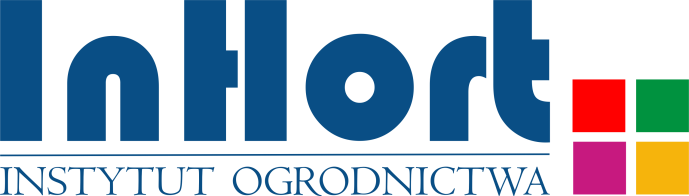 Invitation to the WorkshopReintroduction of Old Varieties and Enabling Crop Biodiversity 
on the Market20th-21st March 2017 Skierniewice, PolandInstytut Ogrodnictwa, ul. Pomologiczna 18, 96-100 SkierniewiceOrganised by InHort – Research Institute of Horticulture (www.inhort.pl), Statements and objectives: Genetic erosion of cultivated species is a threat to future agriculture and food security.For the sustainable preservation of genetic resources, in many cases they need to be reintroduced to agriculture and marketable as seeds, plants, food, feed or processed products.Barriers to marketing and management of plant genetic resources.Exchange know-how and experiences in this area.Who should participate?Staff of administrative bodies dealing with the diversity of cultivated plants and related topics (plant health, seeds) and stakeholders from farming, processing, breeding and research.Workshop contentsBest practice examples - Participants learn about different practical solutions benefitting crop biodiversityPlease note that our working language is English – interpretation will be partially available (discussion only).Abbreviations: tba…to be announced, tbc...to be confirmedAccommodationHotel: HOTEL DWOREK***Special price for participants: Single room – 35€ (140 PLN), double room – 55€ (220 PLN) 
(one night including breakfast) Reservations: via E-mail to:  mariusz.chojnowski@inhort.pl or via phone to: Mariusz Chojnowski, +48 46 834 67 21Included services and costsNo participation feeIncluded: Coffee and LunchRegistrationRegistration is still possible. Please send the attached registration form until March 15th to: emil.platzer@arche-noah.at and mariusz.chojnowski@inhort.pl or via Fax to: +43 1 9527932.Preliminary ProgrammePreliminary ProgrammeMonday, 20th March 2017Monday, 20th March 201711:00 – 12:00Registration at InHort SkierniewiceOpening SessionOpening Session12:00-12:10OpeningMałgorzata Korbin, Director of Research institute of Horticulture (INHORT),  Skierniewice12:10 – 12:20Presentation of Department of Genetic Resources of Horticultural Plants, Research Institute of Horticulture, SkierniewiceDorota Kruczyńska – Research Institute of Horticulture, Skierniewice 12:20 – 12:40PGR conservation in PolandJerzy H. Czembor, National coordinator of PGR, Plant Breeding & Acclimatization Institute, National Research Institute, Radzików12:40 – 13:00Presentation of the DIVERSIFOOD projectKlaus Rapf, Arche Noah / Diversifood13:00 – 13:20Introduction roundParticipants introduce themselves (name, profession/organization, reason for participation)Session 1: Legislation and AgrobiodiversitySession 1: Legislation and Agrobiodiversity13:20 – 13:40Legal bases as well as procedures of conservation and amateur varieties registration in PolandAlicja Rutkowska-Łoś, COBORU – Research Center for Cultivar Testing, Poland13:40 – 14:00Legislation and Agrobiodiversity in ScotlandMaria Scholten, Scottish crofters association14:00 – 14:20Legislation and Agrobiodiversity in LatviaIrina Sivicka, Faculty of Agriculture, Jelgava, Latvia14:20 – 14:40Legislation and Agrobiodiversity in LithuaniaSpeaker tba14:40 – 15:10Break15:10 – 15:30Legislation - Enabling Biodiversity in Austria?Emil Platzer, ARCHE NOAH Austria / Diversifood15:30 – 16:20Group Work on Agrobiodiversity Legislation (world cafe) meeting room Goals/Needs – Barriers – Drivers of change16:20 – 16:50World cafe resultsConsolidated world cafe results will be presented by the hosts and discussed in plenary.17:00 – 20:00Social DinnerTuesday, 21st March 2017Tuesday, 21st March 2017Session 2: Enabling the Biodiversity MarketSession 2: Enabling the Biodiversity Market09:30 – 09:50How can we strengthen the cooperation between farmers, the gene bank and governmental organizations in order to increase the agrobiodiversity in Poland? Denise Fu Dostatny, , Plant Breeding & Acclimatization Institute, National Research Institute, Radzików09:50 – 10:10Reintroduction of old varieties in traditional orchards in Poland (tbc)Dorota Kruczyńska, Research Institute of Horticulture, Skierniewice10:10 – 10:30Reintroduction of plant genetic resources of vegetable cropsMarta Olas-Sochacka, Research Institute of Horticulture, Skierniewice10:30 – 10:50Impact of beekeeping on food diversityZbigniew Kołtowski, Research Institute of Horticulture10:50-11:20Coffee breakSession 3: Agrobiodiversity in Rural DevelopmentSession 3: Agrobiodiversity in Rural Development11:20 – 11:40Agrobiodiversity in Rural Development in PolandMinistry of Agriculture and Rural Development11:40 – 12:00Local fruit varieties in the White Carpathian region
Bruno Jakubec, University of Zvolen, SK12:00 – 12:20Enabling Crop Biodiversity on the Market - the farmer's perspective
Jarosław Pająkowski - Chełmiski and Nadwilanski Landscape Park12:20 – 12:40Procedures for genetic material distribution of horticultural crops in Poland Mariusz Chojnowski, Research Institute of Horticulture, Skierniewice12:40 – 13:40LunchSession 4: Utilization of Agrobiodiversity in Breeding Programmes Session 4: Utilization of Agrobiodiversity in Breeding Programmes 13:40 – 14:00 Biodiversity in Fruit Crops Breeding in InHort Skierniewice 
Edward Żurawicz, Research Institute of Horticulture 14:00 – 14:20 Biodiversity in Breeding Programmes of Vegetable Crops 
Katarzyna Niemirowicz-Szczytt, Warsaw University of Life Sciences14:20 – 14:40 Acclimatization of Winter Oat as an Example of Long Term Creation Project. 
Bogusław Łapiński, Plant Breeding & Acclimatization Institute, National Research Institute, Radzików14:20 – 15:30Group Work(Possible groups for different topics – participants can register for a group)Agrobiodiversity in Rural DevelopmentHow to promote small-scale farming to conserve agrobiodiversity?How to realise the potential of the biodiversity market; Developing value chains for biodiversity productsHow to adapt plant health regulation to the commercialization of old varieties?Conclusions and RecommendationsConclusions and Recommendations15:30 – 15:50Feedback from group work15:50 – 16:20Plenary discussion 16:20 – 16:30Closing